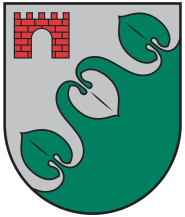 Limbažu novada pašvaldībaSalacgrīvas Mūzikas skolaReģ. Nr. 50900001151; Pērnavas iela 29, Salacgrīva, Limbažu novads, LV-4033; E-pasts salacgrivas.muzikas.skola@limbazunovads.lv; tālrunis 28386412IEKŠĒJIE NOTEIKUMISalacgrīvā2021.gada 31.augustā								Nr.1.8/__Izdoti saskaņā ar Valsts pārvaldes iekārtas likuma72.panta pirmās daļas 2.punktu, Izglītības likuma 33.,34.,35.pantu, MK noteikumiem Nr.747.”Noteikumi par valsts pamatizglītības standartu un pamatizglītības programmu paraugiem”, 27.11.2018.IZGLĪTOJAMO MĀCĪBU SASNIEGUMU VĒRTĒŠANAS KĀRTĪBAI. Vispārējie noteikumiSalacgrīvas novada Mūzikas skolas (turpmāk – Izglītības iestāde) Izglītojamo mācību sasniegumu vērtēšanas kārtība ( turpmāk tekstā – kārtība) nosaka izglītojamo zināšanu un prasmju vērtēšanas kritērijus un kārtību Salacgrīvas novada Mūzikas skolā.Izmaiņas vērtēšanas kārtībā tiek veiktas ar direktores rīkojumu, pamatojoties uz pedagoģiskās padomes vai metodiskās padomes sēdēs izteiktiem priekšlikumiem. Kārtība ir saistoša iestādes pedagogiem. Iestādes pedagogi ir atbildīgi par kārtībā minēto prasību ievērošanu.Mācību gada sākumā, kā arī veicot jebkādas izmaiņas vērtēšanas kārtībā mācību gada ietvaros, specialitāšu pedagogi informē izglītojamos un viņu likumiskos pārstāvjus par izglītojamo mācību sasniegumu vērtēšanas kārtību.Izglītības iestādē ar vērtēšanu saistīto apzīmējumu skaidrojums:Apzīmējums i (ieskaitīts) - norāda, ka izglītojamais zināšanas un prasmes ir apguvis vismaz 50% apjomā;Apzīmējums n/i (neieskaitīts) – norāda, ka izglītojamais zināšanas un prasmes ir apguvis mazāk kā 50% apjomā;Apzīmējums a (atbrīvots) - lieto gadījumos, ja izglītojamais ir atbrīvots no stundas praktiskā darba vai mācību pārbaudījuma veselības problēmu dēļ, par ko liecina ārsta izrakstīta izziņa vai, ja izglītojamais piedalās Valsts konkursa finālā;Apzīmējums nv (nav vērtējuma) - lieto gadījumos, ja nav vērtējuma par attiecīgo pārbaudes darbu vai nav iespējams novērtēt uzdotā izpildi. II Vērtēšanas mērķi, uzdevumi un pamatprincipiIzglītojamo zināšanu un prasmju vērtēšanas mērķis ir objektīvs un profesionāls izglītojamā sasniegumu raksturojums, kas sekmē katra audzēkņa sabiedriskai un individuālai dzīvei nepieciešamo zināšanu un prasmju apguvi un izpratni par mācīšanās panākumiem.  Izglītojamā mācību sasniegumu vērtēšanas uzdevumi ir: 7.1.konstatēt katra izglītojamā sasniegumus, ievērojot viņa vajadzības, intereses, temperamentu un veselību; 7.2. motivēt izglītojamos pilnveidot savus mācību sasniegumus; 7.3. veicināt izglītojamo, pedagogu un vecāku sadarbību; 7.4. sekmēt izglītojamā līdzatbildību par mācību rezultātiem, mācot audzēkņiem veikt pašvērtējumu. Izglītojamo mācību sasniegumu vērtēšanas pamatprincipi ir noteikti valsts pamatizglītības standartā.III. Izglītojamo mācību sasniegumu vērtēšanas plānošana un vadībaIzglītības iestādes administrācija:nodrošina vienotu izglītojamo mācību sasniegumu vērtēšanu;nodrošina pedagogu un vecāku sadarbību izglītojamo mācību sasniegumu analīzē;plāno un veic nepieciešamos pasākumus pedagogu tālākizglītībā, kas attiecas uz vērtēšanu;pēc nepieciešamības pārbauda pedagogu ierakstus E-klases žurnālā, veicot atbilstošas piezīmes;mācību semestru sākumā saskaņo un pēc nepieciešamības aktualizē mācību darba un pārbaudījumu plānu;regulāri pārskata un analizē izglītojamo mācību sasniegumus.Mācību priekšmeta pedagogi: veic savlaicīgu un objektīvu savu izglītojamo mācību sasniegumu vērtēšanu; nodaļu sanāksmēs nosaka ikdienas pārbaudījumu apjomu, skaitu, metodiskos paņēmienus, izpildes laiku un vērtēšanas kritērijus; ievēro izglītības iestādē noteikto mācību sasniegumu vērtēšanas kārtību; plāno un savlaicīgi saskaņo ar attiecīgās metodiskās komisijas vadītāju vai direktori pārbaudes darbu grafiku un veicamās izmaiņas, ja tādas ir nepieciešamas, par to informējot savus audzēkņus; iepazīstina izglītojamos ar pārbaudījuma vērtēšanas kritērijiem; katra semestra sākumā informē izglītojamos par zināšanu un prasmju pārbaudes veidiem un tā prasībām; ievēro pārbaudes darbu satura atbilstību mācību priekšmeta programmai; fiksē E-klasē mācību stundas, stundu tēmas, kavējumus un mājās uzdoto katram izglītojamajam līdz nākamās darba dienas sākumam; mācību sasniegumu formatīvo vērtējumu paziņo izglītojamajam un izliek E-klasē ne vēlāk kā līdz nākamajai darba dienai; mācību sasniegumu summatīvo vērtējumu E-klasē izliek 1 ( vienas) nedēļas laikā pēc pārbaudījuma veikšanas; iepazīstina izglītojamos ar pārbaudes darba rezultātiem, veic to analīzi;sniedz izsmeļošu atbildi izglītojamajam vai viņa vecākiem par ikvienu pārbaudes darbā iegūto vērtējumu vai nesaņemtā vērtējuma iemeslu; ievēro noteikto vērtēšanas kārtību, iegūtos mācību sasniegumu rezultātus izmanto tālākās darbības pilnveidošanai;rakstiskos pārbaudes darbus saglabā līdz attiecīgā mācību gada 31.augustam;katra semestra sākumā metodisko komisiju vadītājiem ir pienākums iesniegt direktorei paredzēto mācību pārbaudījumu grafiku un to ievērot;metodisko komisiju vadītājiem ir pienākums savlaicīgi saskaņot ar direktori izmaiņas pārbaudes darbu grafikā un informēt par to izglītojamos.IV. Vērtēšana mācību procesā un vērtējuma atspoguļošanaMācību sasniegumus visos mācību priekšmetos vērtē 10 ballu skalā:Augsts apguves līmenis : izcili -10, teicami - 9; Optimāls apguves līmenis: ļoti labi - 8; labi - 7; gandrīz labi - 6; Pietiekams apguves līmenis: viduvēji - 5 ; gandrīz viduvēji – 4; Zems apguves līmenis (nepietiekams vērtējums): vāji -3; ļoti vāji -2, ļoti, ļoti vāji – 1.Izglītības programmu apguves zināšanu un prasmju pietiekams novērtējums ir 4- 10 balles vai vērtējums ieskaitīts.Izglītības programmu apguves zināšanu un prasmju nepietiekams novērtējums ir 3 un zemāk balles vai vērtējums neieskaitīts.Mācību priekšmetu Prakse vērtē ar ieskaitīts (i) vai neieskaitīts (ni).Apzīmējumu ieskaitīts (i) vai neieskaitīts (n/i) lieto mācību prakses novērtējumā vai citu mācību priekšmetu stundas darba vai mājas darba novērtējumā ikdienas darbā, ja nav iespējams to novērtēt 10 ballu skalā, bet pedagoga mērķis ir veicināt izglītojamā pašvērtēšanu un atbildību. Apzīmējumu nv lieto, ja: izglītojamais slimības vai citu attaisnojošu iemeslu dēļ nav kārtojis mācību pārbaudījumu (n/nv);  izglītojamais nav ieradies uz pārbaudes darbu bez attaisnojoša iemesla (n/nv);  izglītojamais bez attaisnojoša iemesla nav iesniedzis paredzēto darbu noteiktajā termiņā (nv); nodod darbu, kas nav veikts, vai neatbilst nevienam vērtējuma līmenim (nav iegūts neviens punkts) ( nv).Mācību sasniegumu vērtēšanas veidi:Diagnosticējošā vērtēšana tiek veikta, lai noteiktu izglītojamā iepriekšējās zināšanas, stiprās un vājās puses un noteiktu tālākās vajadzības;Formatīvā vērtēšana tiek veikta ikdienas mācību procesā ( par mājas un klases darbiem), dokumentējot to izglītojamo dienasgrāmatās un E-klases žurnālā; Summatīvā vērtēšana ir izglītojamo sasniegumu novērtēšana mācību pārbaudījumos, kas tiek dokumentēta izglītojamo dienasgrāmatās un E-klases žurnālā, vērtējumu izsakot ballēs.Minimālais vērtējumu skaits mācību priekšmetos semestrī: Formatīvais vērtējums:*vismaz pusei vērtējumu jābūt izteiktiem ballēs. Summatīvais vērtējums: Mācību priekšmetu Prakse vērtē vienu reizi semestrī.Mācību priekšmetos apgūto zināšanu un prasmju vērtēšanas vadlīnijas noteiktas šīs kārtības Pielikumā Nr.1 un Nr.2.V. Mācību pārbaudījumu vērtēšanas īstenošana un atspoguļošanaIzglītojamajam ir jākārto visi mācību plānā paredzētie pārbaudes darbi plānā norādītajā laikā.Mācību koncertu, tehnisko prasmju pārbaudījumu, programmas un gada noslēguma pārbaudījumu, kontrolstundu, ieskaišu, eksāmenu, radošo darbu, projekta darbu (turpmāk tekstā – pārbaudes darbu) tematus un norises laikus pedagogi saskaņo semestra sākumā ar direktori, nosakot pārbaudījuma veidu, klasi un pārbaudes darba tēmu.Visos pārbaudes darbos, kas tiek vērtēti 10 ballu skalā, izglītojamajiem tiek dota iespēja saņemt maksimālo vērtējumu.Kārtējā pārbaudē, kurā nav iespējams mācību sasniegumu vērtējums atbilstoši 10 ballu skalai, pedagogs mācību sasniegumus vērtē ar i vai n/i.Pedagoga pienākums ir informēt izglītojamos par plānoto pārbaudījumu vismaz vienu nedēļu pirms tā.Pirms pārbaudes darba veikšanas pedagogs iepazīstina izglītojamos ar pārbaudes darba vērtēšanas kritērijiem, norādot maksimāli iegūstamo punktu skaitu. Vērtēšanas kritēriji tiek atspoguļoti E-klases žurnālā.Mācību pārbaudījumu vērtēšanas kritēriji un vērtēšanas skala noteikta mācību priekšmetu programmu  pielikumos.Tehnisko prasmju, mācību koncertu un mācību gada noslēguma pārbaudījumu kritēriji noteikti mācību priekšmetu programmās. Pēc darba novērtēšanas pedagogs, nākamajā mācību stundā pēc vērtējumu atspoguļošanas E-klases žurnālā, iepazīstina izglītojamo ar pārbaudes darbu rezultātiem, veicot sasniegto rezultātu analīzi.Ja izglītojamais attiecīgajā dienā nav kārtojis pārbaudes darbu (summatīvais vērtējums), pedagogs E-klases žurnālā vērtējuma vietā vienlaicīgi fiksē gan izglītojamā mācību priekšmeta stundu kavējumu  n, gan obligāti veicamā darba neizpildi nv.Ja izglītojamais attaisnojošu iemeslu dēļ (slimība, dalība konkursā, meistarklasēs, festivālā utml.) nav varējis veikt pārbaudes darbu, izglītojamajam ir jāvienojas ar pedagogu par pārbaudes darba norises iespēju.Ja izglītojamais nav piedalījies pārbaudes darbā vai kārto to atkārtoti, pedagogam ir tiesības mainīt pārbaudes darba saturu, variantus ( teorētiskajos priekšmetos) un/vai vērtēšanas formas, saglabājot vērtēšanu pēc 10 ballu skalas. Pedagogs izglītojamajam vai viņa likumiskajam pārstāvim uz vietas izglītības iestādē paša pedagoga klātbūtnē pēc pieprasījuma uzrāda novērtētu izglītojamā pārbaudes darba oriģinālu ( teorētiskajos priekšmetos). Izmantojot kriteriālo vērtēšanu, pedagogs ievēro šādu vērtēšanas skalā noteikto proporciju:Izglītojamie savlaicīgi pilda visus noslēguma pārbaudes darbus, kurus plāno pedagogs. Izņēmuma gadījumos izglītojamais var tiks atbrīvots no darba pildīšanas, ja slimības dēļ ilgstoši neapmeklēja skolu un ir atgriezies skolā 2 nedēļas pirms semestra beigām vai citos pedagoga noteiktajos gadījumos. Atbrīvošanas gadījumā elektroniskajā žurnālā nv vietā pedagogs ieraksta a.Ja izglītojamais ilgstoši nav piedalījies mācību procesā un ir kārtojams liels skaits pārbaudes darbu, viņam ir tiesības lūgt laika limita pagarinājumu un, sadarbojoties ar priekšmeta pedagogu, sagatavot individuālo pārbaudes darba grafiku, saskaņojot to ar direktori. Izņēmumu gadījumos pedagogs var sastādīt izglītojamajam kombinētu (apvienotu) noslēguma pārbaudes darbu (mūzikas teorētiskajos priekšmetos. Elektroniskajā žurnālā piezīmēs pedagogs ieraksta atbilstošu pierakstu.Ar direktores rīkojumu apstiprināta komisija vismaz 3 pedagogu sastāvā vērtē šādus mācību pārbaudījumus:tehnisko prasmju pārbaudījumu;mācību koncertu;gada noslēguma pārbaudījumu;pārcelšanas eksāmenu;priekšmeta noslēguma pārbaudījumu;skolas beigšanas eksāmenu.Pārbaudes rezultātus komisija atspoguļo mācību pārbaudījumu protokolā.Mācību priekšmeta pedagogs, pamatojoties uz protokolu, pārbaudījuma vērtējumu ieraksta E-klases žurnālā 1 nedēļas laikā no pārbaudījuma veikšanas. Zināšanu un prasmju vērtēšanas formas un metodes nosaka Skolas direktore sadarbībā ar nodaļu vadītājiem un priekšmetu pedagogiem, un tās ir noteiktas mācību priekšmetu programmās. Mācību pārbaudījumu komisijas tiesības:  izglītojamajam uzdot jautājumus;  ja izglītojamais neievēro pārbaudījuma norises kārtību un prasības, nepieņemt izglītojamā kompetences demonstrējumu. Mācību pārbaudījumu komisijas pienākumi:  ļaut izglītojamajam apliecināt savas zināšanas, prasmes un iemaņas, brīvi demonstrēt savu kompetenci;  objektīvi novērtēt izglītojamā kompetenci saskaņā ar mācību priekšmeta satura prasībām;  nepieciešamības gadījumā sniegt izglītojamajiem novērtējuma skaidrojumu;  nodrošināt izglītojamajiem vienādus pārbaudījuma norises apstākļus. Ja vecākiem ir pretenzijas par izglītojamā vērtējumu kādā mācību priekšmetā, tad, pamatojoties uz vecāku iesniegumu: direktore ar rīkojumu nosaka mācību pārbaudījumu vērtēšanas komisiju; vērtēšanas komisija, pamatojoties uz mācību priekšmeta programmā noteiktajām prasībām, pārbauda izglītojamo zināšanas un prasmes, veic pārbaudījuma novērtējumu. Programmas noslēguma pārbaudījumos un beigšanas eksāmenos izglītojamā mācību sasniegumu vērtējuma kritēriji ir izglītojamo iegūto zināšanu apjoms un kvalitāte,  prasmes un iemaņas. Beigšanas eksāmenu vērtēšanas kritēriji priekšmetos Specialitāte, Solfedžo un Vispārējās klavieres un programmas noslēguma pārbaudījuma vērtēšanas kritēriji priekšmetā Mūzikas literatūra noteikti mācību priekšmetu programmu pielikumos.VI. Mācību sasniegumu vērtējumu uzlabošanaIzglītojamais ir tiesīgs uzlabot mācību sasniegumu vērtējumu pārbaudes darbā vienu reizi, vienojoties ar pedagogu par darba veikšanas laiku, bet ne vēlāk kā līdz attiecīgā semestra beigām. Pedagoga ilgstošas prombūtnes gadījumā pārbaudes darba/u sasnieguma/u uzlabošana jāsaskaņo ar direktori. Mācību sasniegumus var uzlabot:teorētiskajos priekšmetos, veicot atkārtoti saturiski līdzvērtīgu darbu;individuālajos mācību priekšmetos un kolektīvajā muzicēšanā, atkārtoti izpildot attiecīgo programmu.Izglītojamajam pirms atkārtotā pārbaudes darba veikšanas ir jāsagatavojas, izpildot pedagoga dotos norādījumus;Izliekot E-klases žurnālā uzlaboto vērtējumu, tiek saglabāts arī iepriekš iegūtais vērtējums, kas netiek ņemts vērā, izliekot semestra gala vērtējumu.Pārbaudes darba summatīvā vērtējuma uzlabošanu pedagogs, iepriekš brīdinot izglītojamo, var nepieļaut: ja pārbaudes darba laikā izglītojamais ir stundā, bet bez iemesla atsakās to veikt;   ja pārbaudes darbs ir veikts, bet tajā ir cilvēka cieņu aizskaroši izteicieni vai zīmējumi;ja pārbaudes darbs ir veikts, bet pārbaudes darba izpildes laikā izglītojamais ar savu rīcību un uzvedību traucējis pārējiem izglītojamajiem, nav ievērojis iekšējas kārtības noteikumus, saņemot ierakstu E-klases uzvedības žurnālā.Uzlaboto vērtējumu ieraksta žurnālā tajā pašā ailē, rakstot to blakus aiz slīpsvītras iepriekšējam vērtējumam, un tas nav vēlreiz uzlabojams.Izglītības programmas noslēguma pārbaudījumus atkārtoti veikt nedrīkst.VII. Mājasdarbu sistēma un vērtēšana mūzikas teorētiskajos priekšmetosMājasdarbu skaitu nosaka priekšmetu pedagogs.Mājasdarbu  vērtējumi tiek atspoguļoti E-klases žurnālā. Mājasdarbu pārbaudi un vērtēšanu, izmantojot daudzveidīgus vērtēšanas paņēmienus, veic pedagogs vai izglītojamais pats (pašvērtējums). Mājas darbu pārbaudē un vērtēšanā var tikt iesaistīti arī citi klases izglītojamie (savstarpējais vērtējums).Apzīmējumu nv lieto, lai fiksētu, ka izglītojamais nav ieguvis vērtējumu par mājasdarbu šādos gadījumos:izglītojamais ir piedalījies mācību stundā, bet mājasdarbs nav nodots;izglītojamais nodod mājasdarbu, kas nav veikts, vai neatbilst nevienam vērtējuma līmenim (nav iegūts neviens punkts).Pedagogs E-klases mājasdarbu žurnālā obligātā mājasdarba vērtējumu ieraksta laika posmā no mājasdarba nodošanas brīža līdz nākamajai stundai.VIII. Mācību semestru un gada vērtējumiSemestra vērtējums ir vidējā atzīme, kas atspoguļo semestra laikā iegūtos vērtējumus par darbu stundās, mājas darbos, zināšanu un prasmju pārbaudījumos. Semestrī izglītojamais saņem vidējo vērtējumu ballēs, noapaļojot vērtējumu ar uzviju, ja pirmais cipars aiz komata ir “6”.Attieksmi pret mācību procesu un sasniegumu attīstības dinamiku ņem vērā tikai tad, ja jāizšķir vērtējums 1 ( vienas) balles robežās. Izliekot semestra vērtējumu mācību priekšmetā, jāņem vērā tikai izglītojamā uzlabotie vērtējumi konkrētajos pārbaudes darbos, izņemot gadījumus, ja uzlabotie vērtējumi ir zemāki par sākotnējo vērtējumu.Semestra vērtējums netiek izlikts, ja izglītojamais nav kārtojis visus mācību priekšmeta programmā paredzētos obligātos pārbaudījumus. Šādā gadījumā tiek noteikts pēcpārbaudījums zināšanu un prasmju pārbaudei. Gada vērtējums ir vidējā atzīme, kas atspoguļo divos semestros iegūtos vidējos vērtējumus.Gadījumos, kad I un II semestra vērtējumi ir atšķirīgi balles robežās, II semestra vērtējums nosaka gada vērtējumu; Ņemot vērā gada un eksāmenu atzīmi, nosaka mācību gada vidējo galīgo atzīmi. Galīgās atzīmes atspoguļošanai, noteicošā ir eksāmena atzīme. Pārcelšanas eksāmens vai mācību gada noslēguma pārbaudījums nav nokārtots, ja saņemts nepietiekams vērtējums (zems apguves līmenis). Šādā gadījumā tiek noteikts pēcpārbaudījums. Pārcelšanas eksāmena vai mācību gada noslēguma pārbaudījuma atlikta un atkārtota kārtošana notiek, pamatojoties uz vecāku sniegto informāciju. Beigšanas eksāmenus kārto izglītojamais, kurš ir apguvis licencētu un akreditētu profesionālās ievirzes izglītības programmu un visos mācību priekšmetos saņēmis vērtējumu, kas nav mazāks par 4 ballēm un ieskaitīts (praksē). Izglītojamais, kurš ir nokārtojis beigšanas eksāmenus visos mācību priekšmetos un saņēmis vērtējumu, kas nav mazāks par 4 ballēm, saņem Apliecību par profesionālās ievirzes izglītību. Izglītojamais, kurš nav apguvis profesionālās ievirzes izglītības pilnu kursu, jo kādā no mācību priekšmetiem un/vai noslēguma eksāmeniem saņēmis nepietiekamu vērtējumu, nesaņem apliecību par profesionālās ievirzes izglītību. Mācību priekšmetos, kuros nav noteikts eksāmens, izglītojamo zināšanu un prasmju sasniegumus novērtē pedagogs, ņemot vērā: visus semestrī iegūtos vērtējumus, ieskaitot mācību koncertus, tehnisko prasmju pārbaudījumus, pārbaudījumus, citas zināšanu un prasmju vērtējuma formas. pedagogs ņem vērā arī attieksmi pret mācību procesu un sasniegumu attīstības dinamiku tikai tad, ja ir jāizšķiras par vērtējumu vienas balles robežās.Mācību priekšmetu Prakse semestrī un gadā vērtē ar i/ni.Ja izglītojamais ir saņēmis nepietiekamu vērtējumu gadā vienā vai vairākos mācību priekšmetos, tad izglītojamajam tiek nozīmēti papildu mācību pasākumi ar pēcpārbaudījumiem mācību priekšmetos, kuros ir nepietiekams vērtējums. Pēcpārbaudījumā iegūtais vērtējums ir galīgais vērtējums.Izglītojamais neturpina profesionālās ievirzes izglītības programmas apguvi, ja pēcpārbaudījumā nav saņemts pietiekams vērtējums. IX. Vērtējumu atspoguļošana E-klases žurnālā, izglītojamo dienasgrāmatās un izglītojamo liecībāsE-klases žurnālu ierakstu regularitāti un precizitāti kontrolē direktore. Pedagogu pienākums ir veikt ierakstus elektroniskajā žurnālā par katru stundu līdz ne vēlāk kā nākamajai dienai, fiksējot izglītojamā mācību priekšmeta formatīvos vērtējumus, stundas kavējumus (n), mājas darbu neizpildi (nv), kā arī informēt par veicamajiem mājasdarbiem.Ja mājas, klases vai ikdienas pārbaudes darbs netiek izteikts ar formatīvo vērtējumu, izglītojamo dienasgrāmatā tiek veikts ieraksts b ( bijis stundā).Semestra un gada noslēguma pārbaudes darbu vērtējumi atspoguļojami E-klases žurnālā ne vēlāk kā divas darba dienas pirms semestra vai gada vērtējumu izlikšanas.Semestra un mācību gada beigās pedagogs attiecīgajā mācību priekšmetā ieraksta katra izglītojamā mācību sasniegumu vērtējumu semestrī 10 ballu skalā.Izglītojamo liecības noformē skolas direktore.Ieraksti sekmju kopsavilkumu žurnālā ir šādi:ieraksta katra izglītojamā mācību sasniegumus semestrī un mācību gadā ( vērtējumus ballēs, atzinības); lietvede mācību gada beigās ieraksta direktores rīkojuma numuru un datumu par izglītojamo pārcelšana nākamajā klasē vai par profesionālās ievirzes izglītības skolas beigšanas apliecības izsniegšanu; ja kādā no izglītības programmā paredzētajiem mācību priekšmetiem skolēns nav ieguvis vērtējumu, tad visos dokumentos ierakstāms apzīmējums n/v.Izglītojamajiem, kuriem semestra vai mācību gada beigās liecībās atspoguļotie vērtējumi ir ne zemāki par 8 ballēm, tiek izsniegts Skolas Atzinības raksts.X. Vecāku informēšanas kārtība par izglītojamo mācību sasniegumiemPedagogu un vecāku sadarbību izglītojamo mācību sasniegumu pilnveidē nodrošina šādas saziņas formas: izglītojamā dienasgrāmata;skolvadības sistēma E-klase;vecāku sapulces; individuālas konsultācijas ar specialitātes un priekšmetu pedagogiem, izglītības iestādes administrāciju.Visu ierakstu esamību izglītojamo dienasgrāmatās kontrolē mācību priekšmetu pedagogi, kuri apliecina to ar savu parakstu. Vecākiem vismaz reizi nedēļā ir jāiepazīstas ar ierakstiem dienasgrāmatā un jāapliecina tas ar savu parakstu.Specialitātes pedagogs ne retāk kā 2 reizes gadā ziņo vecākiem rakstiskā veidā (audzēkņa liecība) par skolēnu sasniegumiem. Nepieciešamības gadījumā izglītojamā vecāki par viņa bērna mācību sasniegumiem tiek informēti individuālā sarunā. Nepilngadīgā skolēna vecākiem ir tiesības saņemt un iepazīties ar rakstiskā formā veiktu izvērtētu pārbaudes darbu un vērtējuma pamatojumu, bet tikai pēc tam, kad šo darbu ir uzrakstījuši visi grupas vai klases audzēkņi.Tiekoties ar vecākiem, pedagogam atļauts izmantot sarunā tikai tos E-klases žurnālā izdarītos ierakstus, kas attiecas uz šo vecāku bērnu.XI. Noslēguma jautājumiIzmaiņas Salacgrīvas novada Mūzikas skolas izglītojamo mācību sasniegumu vērtēšanas kārtībā tiek veiktas ar direktores rīkojumu, pamatojoties uz pedagoģiskās padomes ieteikumu.Īpašos gadījumos, ja piemērot vērtēšanas kārtību nav iespējams noteikt saskaņā ar šo noteikumu kārtību, to nosaka skolas direktore kopā ar attiecīgā mācību priekšmeta pedagogu.Noteikumi stājas spēkā ar 2021.gada 1.septembri. Atzīt par spēku zaudējušiem 2020.gada 31.augusta noteikumus Nr.1.8/6 Izglītojamo mācību sasniegumu vērtēšanas kārtība.Pielikumā:  Individuālajos mācību priekšmetos un priekšmetā Kolektīvā muzicēšana apgūto zināšanu un prasmju vērtēšanas vadlīnijas– uz 2 ( divām) lapām, pielikums Nr.1.; Mūzikas teorētiskajos priekšmetos apgūto zināšanu un prasmju vērtēšanas vadlīnijas – uz 2 ( divām) lapām, pielikums Nr.2.;Iekšējie noteikumi „Izglītojamo mācību sasniegumu vērtēšanas kārtība” apspriesti un pieņemti 2021. gada 31. augustā Pedagoģiskās padomes sēdē, protokols Nr.3.16/5.Direktore				K.ŽibalaPielikums Nr.1Individuālajos mācību priekšmetos un priekšmetā Kolektīvā muzicēšana apgūto zināšanu un prasmju vērtēšanas vadlīnijas Pielikums Nr.2Mūzikas teorētiskajos priekšmetos apgūto zināšanu un prasmju vērtēšanas vadlīnijas SOLFEDŽO, MŪZIKAS MĀCĪBAMŪZIKAS LITERATŪRAMācību priekšmetsStundu skaits nedēļāVērtējumu skaits semestrīSpecialitāte210Mūzikas mācība/solfedžo210Mūzikas literatūra13Vispārējās klavieres0,54Kolektīvā muzicēšana2/46 – 8*Mācību priekšmetsStundu skaits nedēļāPārbaudījumu skaits semestrīSpecialitāte22-3Mūzikas mācība/solfedžo23Mūzikas literatūra13Vispārējās klavieres0,52Kolektīvā muzicēšana2/41-2Balles12345678910Procenti no ( %)6%16%26%36%50%56%66%76%86%96%Vērtējums ballēsIndividuālajos mācību priekšmetos apgūtas zināšanas un prasmes, kas atbilst vērtējumam10 –“izcili”Izglītojamais parāda izcilas zināšanas un prasmes, kas pārsniedz attiecīgās klases mācību programmas apjomu. Muzikālais sniegums atbilst konkrētam mūzikas stilam, ir emocionāli pārliecinošs. Nošu teksts apgūts ļoti precīzi. Izglītojamais strādā ļoti radoši, ar lielu interesi. Ļoti labas iemaņas lasīšanā no lapas. Mācību procesā piedalās ar savām iniciatīvām, pats spēj izvirzīt mērķus un izprot uzdevumus, kā mērķus sasniegt.9 –“teicami”Izglītojamais parāda nevainojamas zināšanas un prasmes atbilstoši attiecīgās klases mācību programmas prasībām. Ir laba mūzikas stila izjūta, ļoti precīzi apgūts nošu teksts. Prot radoši pielietot iegūtās zināšanas. Labas iemaņas nošu lasīšanā no lapas. Izglītojamais mācību procesā piedalās ar savām iniciatīvām. Izprot, analizē un realizē uzdevumus, kas nepieciešami izvirzīto mērķu sasniegšanai.8 – “ļoti labi”Izglītojamais parāda ļoti labas zināšanas un prasmes atbilstoši attiecīgās klases mācību programmas prasībām. Ar izpratni var reproducēt mācību materiālu, saskata likumsakarības, tomēr. vērojamas atsevišķas neprecizitātes, nesvarīgi trūkumi. Labi izprot skaņdarba saturu, stilu. Labas iemaņas nošu lasīšanā no lapas. Mācās radoši. Izprot un realizē uzdevumus, kas nepieciešami izvirzīto mērķu sasniegšanai.7 – “labi”Apgūtas mācību priekšmeta programmas prasības. Izglītojamais prot zināšanas un prasmes izmantot pēc parauga vai pazīstamās situācijās, uzdoto veic apzinīgi, taču zināšanās un prasmēs sastopami nesvarīgi trūkumi. Skaņdarba saturs un stils tiek izprasts. Tehniskajā ziņā nav pilnīgi atraisīts sniegums. Nošu lasīšana no lapas jāpilnveido. Realizē uzdevumus, kas nepieciešami izvirzīto mērķu sasniegšanai.6 – “gandrīz labi”Apgūtas mācību priekšmeta programmas prasības. Izglītojamais zina pamatjēdzienus, likumus, taču zināšanas un prasmes ir nepietiekami stabilas un pārliecinošas. Pārsvarā tiek strādāts un tiek sagatavota ieskaišu un mācību koncertu programma. Muzikālā atmiņa nav pietiekoši laba, pietrūkst arī skaņdarbu stila un mūzikas satura izpratnes. Muzikālais sniegums nav pārliecinošs, tehniski nebrīvs. Jauna nošu teksta apgūšana rada grūtības, jo ir nepietiekamas iemaņas nošu lasīšanā no lapas. Apzinās izvirzītos mērķus, bet ne vienmēr spēj realizēt to sasniegšanai nepieciešamos uzdevumus.5 –“viduvēji”Pamatvilcienos apgūta mācību programma, taču zināšanās un prasmēs ir daudz trūkumu un nepilnību. Ieskaišu un mācību koncerta programma tiek apgūta lēni. Muzikālais sniegums ir nepārliecinošs, emocionāli neizteiksmīgs, tehniski vājš, ar vairākām nošu teksta kļūdām. Izglītojamais neizprot skaņdarba stilu, saturu. Nošu lasīšana no lapas rada grūtības. Apzinās izvirzītos mērķus, bet ne vienmēr spēj realizēt to sasniegšanai nepieciešamos uzdevumus.4 –“gandrīz viduvēji”Izglītojamais mācību programmu apguvis individuālo spēju līmenī. Zināšanās un prasmēs ir ievērojami trūkumi, uzdoto veic bez intereses. Skaņdarbi neatbilst programmas prasībām. Vājš emocionālais un tehniskais sniegums, visa uzmanība veltīta nošu teksta atspēlēšanai. Vāja muzikālā atmiņa, nav radošas domas. Regulāri nespēj realizēt uzdevumus, kas nepieciešami mērķu sasniegšanai.3 – 2–1 – “vāji”; “ļoti vāji”, “ļoti, ļoti vāji”Zināšanas, prasmes un iemaņas apgūtas virspusēji, tās ir nepietiekošas. Izglītojamais pieļauj daudz kļūdu, neizpilda skolotāja norādījumus. Nav intereses par mācībām. Emocionālais un tehniskais sniegums ļoti vājš, audzēknis neizprot skaņdarba noskaņu un raksturu. Vāji lasa jaunu nošu tekstu. Neapzinās izvirzītos mērķus un uzdevumus.Vērtējums ballēsVērtējuma skaidrojums10 –“izcili”Izglītojamais parāda izcilas zināšanas un prasmes, kas pārsniedz attiecīgās klases mācību programmas apjomu, ir augsti attīstītas analītiskās spējas, brīvi un radoši pielieto praksē iegūtās zināšanas. Izrāda īpašu interesi par mācībām.9 –“teicami”Izglītojamais parāda nevainojamas zināšanas un prasmes atbilstoši attiecīgās klases mācību programmas prasībām. Augsti attīstītas domāšanas  un intelektuālā darba prasmes, strauji progresējot veic mācību uzdevumus, prot radoši pielietot iegūtās zināšanas.8 – “ļoti labi”Izglītojamā zināšanas ir dziļas un pamatīgas. Izglītojamais ar izpratni var reproducēt mācību materiālu, saskata likumsakarības, tomēr vērojamas atsevišķas neprecizitātes, nesvarīgi trūkumi.7 – “labi”Apgūtas mācību priekšmeta programmu prasības. Izglītojamais prot zināšanas un prasmes izmantot pēc parauga vai pazīstamās situācijās, uzdoto veic apzinīgi, taču zināšanās un prasmēs  sastopami nesvarīgi trūkumi.6 – “gandrīz labi”Apgūtas mācību priekšmeta programmas prasības. Izglītojamais zina pamatjēdzienus, likumus, taču zināšanas un prasmes ir nepietiekoši stabilas un pārliecinošas.5 –“viduvēji”Pamatvilcienos (60%) apgūta mācību programma, taču zināšanas un prasmēs ir daudz trūkumu un nepilnību.4 –“gandrīz viduvēji”Izglītojamais mācību programmu apguvis individuālo spēju līmenī (aptuveni 50%apjomā). Zināšanās un prasmēs ir ievērojami robi, uzdoto veic bez īpašas intereses.3 – “vāji”Zināšanas, prasmes un iemaņas apgūtas virspusēji, tās ir nepietiekošas (mazāk kā 50%). Izglītojamais pieļauj daudz kļūdu, neizpilda pedagoga norādījumus, jūtami atpaliek mācībās.2 - “ļoti vāji”Apgūtas atsevišķas zināšanas, prasmes un iemaņas, taču nav spēju tās praktiski izmantot. Nav intereses par mācībām.1 – “ļoti, ļoti vāji”Nav izpratnes par priekšmeta būtību un iemaņu tajā.Vērtējums ballēsVērtējuma skaidrojums10 –“izcili”Izglītojamais parāda izcilas zināšanas un prasmes, kas pārsniedz attiecīgās klases mācību programmas apjomu: brīvi stāsta, pauž savu attieksmi, demonstrē tēmas, analizē, spēj loģiski argumentēt un pamatot savu domu (vecākajās klasēs). Izrāda īpašu interesi par mācībām.9 –“teicami”Izglītojamais parāda nevainojamas zināšanas un prasmes atbilstoši attiecīgās klases mācību programmas prasībām. Augsti attīstītas domāšanas  un intelektuālā darba prasmes, strauji progresējot veic mācību uzdevumus, prot radoši pielietot iegūtās zināšanas.8 – “ļoti labi”Izglītojamā zināšanas ir dziļas un pamatīgas. Izglītojamais ar izpratni var reproducēt mācību materiālu, saskata likumsakarības, atšķir būtisko no mazsvarīgā, pauž savu attieksmi, tomēr vērojamas atsevišķas neprecizitātes, nesvarīgi trūkumi.7 – “labi”Apgūtas mācību priekšmeta programmu prasības. Izglītojamais prot zināšanas un prasmes izmantot pēc parauga vai pazīstamās situācijās, uzdoto veic apzinīgi, taču zināšanās un prasmēs  sastopami nesvarīgi trūkumi.6 – “gandrīz labi”Apgūtas mācību priekšmeta programmas prasības. Izglītojamais zina pamatjēdzienus, likumus, mācību vielu izklāsta pietiekoši skaidri un saprotami, taču zināšanas un prasmes ir nepietiekoši stabilas un pārliecinošas.5 –“viduvēji”Pamatvilcienos (60%) apgūta mācību programma, taču zināšanas un prasmēs ir daudz trūkumu: izglītojmais jauc faktus, kļūdās atsevišķos jēdzienos un terminos, mācību vielu neprot izklāstīt pietiekoši skaidri.4 –“gandrīz viduvēji”Izglītojamais mācību programmu apguvis individuālo spēju līmenī (aptuveni 50%apjomā). Zināšanās un prasmēs ir ievērojami robi, mācību vielu izklāsta juceklīgi, neatšķir būtisko no mazsvarīgā, uzdoto veic bez īpašas intereses.3 – “vāji”Zināšanas, prasmes un iemaņas apgūtas virspusēji, tās ir nepietiekošas (mazāk kā 50%). Izglītojamais pieļauj daudz kļūdu, neizpilda pedagoga norādījumus, jūtami atpaliek mācībās.2 - “ļoti vāji”Apgūtas atsevišķas zināšanas, prasmes un iemaņas, taču nav spēju tās praktiski izmantot. Nav intereses par mācībām.1 – “ļoti, ļoti vāji”Nav izpratnes par priekšmeta būtību un iemaņu tajā.